Отдел по образованию,молодежной политике, культуре и спортуадминистрации Хохольского муниципального районаВоронежской области __________________________________________________________________Приказ«19» апреля  2018 г.                                                                                  № 203 Об  итогах  районного  фестиваля  театрального детского творчества «Синяя птица»для воспитанников ДОУ Во  исполнение  приказа отдела по образованию, молодёжной политике, культуре и спорту  № 89  от  «26» февраля 2018 года «О проведении  заочного районного  фестиваля  театрального  детского творчества «Синяя птица для воспитанников ДОУ», и в целях развития и популяризации детского театрального творчества, воспитания  чувства любви к прекрасному, развития  творческих способностей детей, с 01 марта по  20 марта  2018 года  проходил  районный заочный фестиваль  театрального детского творчества «Синяя птица» для воспитанников ДОУ (далее – Фестиваль)Организационно–методическое сопровождение Фестиваля осуществляло муниципальное казенное учреждение дополнительного образования «Дом детского творчества» (Попова О.В.).В  Фестивале  приняли участие   творческие коллективы 7 детских садов: МБДОУ детский сад «Колокольчик, МБДОУ – ЦРР детский «Родничок», МБДОУ - ЦРР детский сад «Теремок», МБДОУ детский сад «Сказка», МБДОУ детский сад «Солнышко», МКОУ «Староникольская СОШ» структурное подразделение «Детский сад», ДОУ МБОУ «Костенская СОШ» детский сад.             Результаты  Фестиваля   показали, что в вышеперечисленных детских садах   велась активная работа по подготовке  театральных коллективов  для  участия в Фестивале.На основании вышеизложенногоприказываю:1.Утвердить итоги районного  заочного фестиваля  театрального детского творчества «Синяя птица» для воспитанников ДОУ (приложение 1).2. Наградить дипломами  отдела по образованию, молодёжной политике, культуре и спорту победителей районного заочного фестиваля  театрального детского творчества «Синяя птица» для воспитанников ДОУ.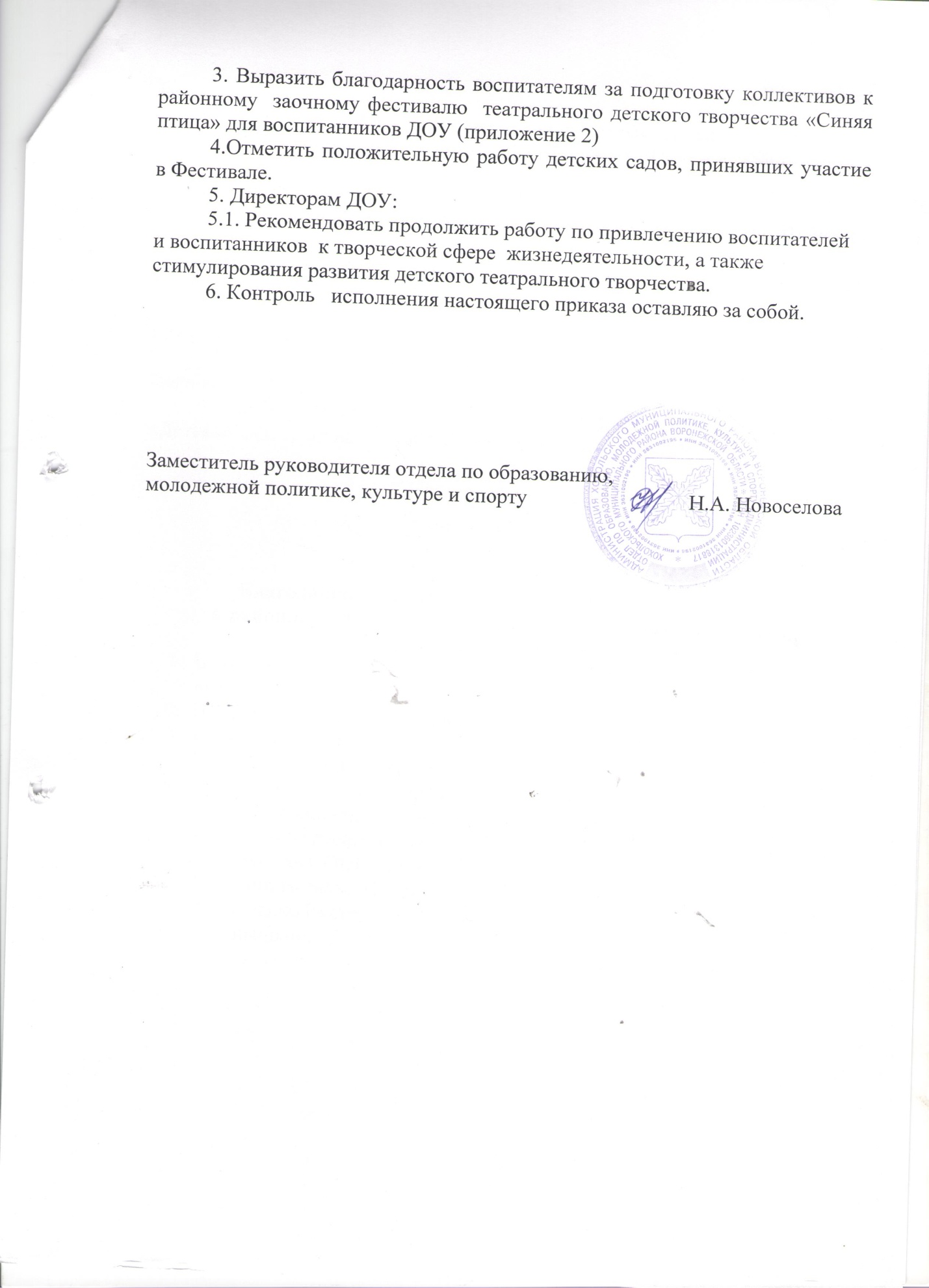     Приложение 1Итоги  районного заочного фестиваля  театрального детского творчества «Синяя птица» для воспитанников ДОУ.1 место – МБДОУ ЦРР детский сад «Теремок», руководитель Шацких Н.А.2 место – МБДОУ детский сад «Колокольчик», руководитель Баженова Н.В.- ДОУ  МБОУ «Костенская СОШ» детский сад, руководители Сиухина Н.Ю., Бодякина О.И.3 место – МБДОУ детский сад «Солнышко», руководитель Пархоменко Е.А.- МКОУ «Староникольская СОШ» структурное подразделение «Детский сад», руководители Косинова О.В., Хижнева О.М.Приложение 2Благодарности педагогам за подготовку коллективовк районному фестивалю театрального детского творчества «Синяя птица» для воспитанников ДОУ.Баженовой Наталье Владимировне, МБДОУ детский сад «Колокольчик».Шацких Надежде Алексеевне, МБДОУ ЦРР - детский сад «Теремок».Ретинской Татьяне Александровне, Грибановой Лилии Алексеевне,  МБДОУ ЦРР – детский сад «Родничок».Косиновой Ольге Викторовне, Хижневой Ольге Митрофановне, МКОУ «Староникольская СОШ» структурное подразделение «Детский сад». Сиухиной Наталье Юрьевне, Бодякиной Ольге Ивановне,  ДОУ МБОУ «Костенская СОШ» детский сад.Зябкиной Наталье Михайловне, МБДОУ детский сад «Сказка».Пархоменко Екатерине Александровне, МБДОУ детский сад «Солнышко».